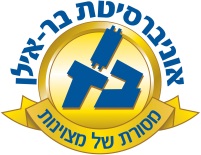 אגדות חז"לAGGADA02 371 80/81הרב ארי דוד קאהן			                        Rabbi Ari Kahn   Ari.kahn@biu.ac.ilCOURSE DESCRIPTIONNAME OF COURSE: Aggada -(Ancient Jewish Theology)Lecturer: Rabbi Ari KahnAggada Syllabus 2022-2023סוג הקורס: שיעור - Lectureשנת לימודים:   5782 (2022)  Year            סמסטר:  1      Semester          היקף שעות:  2 creditsמטרות הקורס (מטרות על / מטרות ספציפיות):course objectiveAn in-depth study in the non-legal sections of the Talmud. The student will be introduced to the "Aggadic" sections of the Talmud in an attempt to understand the underlying philosophy of the Talmudic sages. Primary sources will be consulted, where necessary literary analysis will be employed.תוכן הקורס: Students will be presented with primary texts and major commentaries. Texts will be studied and analyzed both in context, and within the larger literature.Learning Outcomes:Mastery of ideas conveyed in the textsOverviewStudy in the non-legal/philisophical sections of the Talmud, and the commnetaries of these sections, in an attempt to understand the worldview of the sages in the context of their own lives.ג. חובות הקורס:Course Requirements      דרישות קדם:Mastery of basic texts, including commentaries, understanding of ideas.PrerequisitesAbility to read Talmudic texts in Hebrew or translation חובות / דרישות / מטלות: מרכיבי הציון הסופי (ציון מספרי / ציון עובר):grade will be given in numbers30% grade will be based on participation70% of grade based upon the final exam/assignment    מהלך השיעורים: תכנית הוראה מפורטת לכל השיעורים:Topic: Moshe went up to heavenPrimary source: Menachot 29bAdditional readings:C. Eisen "Moshe Rabbeinu And Rabbi Akiva"   Topic: Moshe went up to heaven- and the Death of Rabbi AkivaPrimary source: Talmud Bavli Brachot 61b, Avot d' Rebbi Natan chapter 6. Shulchan Oruch of Arizal   page 50,51Additional readings:Rubenstein J. L, Talmudic Stories: Narrative Art, Composition, and Culture, Baltimore 1999 Theodicy and Torah 182ffTopic: "These and these are the words of the living God"Primary source: Eruvin 13b, Yerushalmi Yevamot end ch. 1Additional readings:Michael Rosensweig, “Elu Va-Elu Divre Elokim Hayyim: Halakhic Pluralism and Theories of Controversy.”  Tradition 26:3, 1992.Schimmel The Oral Law pg 1-3Shut min haShamayim, Mosad Harav Kook edition, introduction by Rav Reuven Margoliot.Topic: "These and these are the living words of God"Primary source: Eruvin 6b, Sanhedrin 88bAdditional readings:Leaves of Faith page 65fKorman pg 121,122, 139,140Topic: "It`s not in heaven"Primary source: Bava Metzia 59b, Mishnah Keilim 5:10Yerushalmi Moed Kattan 3:1 81,dAdditional readings:Rubenstein J. L, Talmudic Stories: Narrative Art, Composition, and Culture, Baltimore 1999Torah, Shame and the oven of Akhnai 34ffMaharal in Netivat Olam, Netiv Ahavat Reiah, chapter 2Marc Saperstein, Decoding the Rabbis (Cambridge, Massachusetts and London, England: Harvard University Press, 1980), p. 1-21,Urbach "The Sages" 118,119Topic: Early Life and Death of Rabbi EliezerPrimary source: Sukka 28a, Pirki d`R, Eliezer chapters 1-2, Sanhedrin 68a, Bereishit Rabbah 8:5Additional readings:Y.D. Gilat, R. Eliezer Ben Hyrcanus – A Scholar Outcast. Bar Ilan University Press, Ramat Gan 1984, especially pages 479-491Rav Nissim Gaon’s Commentary to Talmud Bavli Brachot 19a, cited in Shita Mikubetzet Bava Metzia 59b. Ohr Sameach  commentary on the Rambam Laws of Yesodai Hatorah 9:4,Sefer Hachinuch Mitzva 496Kol Eliyahu, commentary to Talmud Bavli Bava Metzia 59bTopic: The "Disappearance" of Elazar ben AruchPrimary source: Avot 2:8,9,14. Chagiga 14b   Adrn chapter 6,14, Shabbat 147b, Kohelet R. ch.7, [Midrash Tanaim 26:13,]Additional readings:Alon Goshen Gottstein, "Rabbi Eleazar b. Arakh: Symbol and Reality," Gafni, Jews and Judaism in the Second Temple, Mishna and Talmud Period (Hebrew)Alon Goshen Gottstein, The Sinner and the Amnesiac: The Rabbinic Invention of Elisha ben Abuya and Eleazar ben Arach 233-265 (English)Topic: "Four who entered Pardes"Primary source: Chagiga 14b Additional readings:Meditation & Kabbalah 24-27,A. Kaplan,Alon Goshen Gottstein. "Four Entered Paradise Revisited." The Harvard Theological Review 88, no. 1 (1995): 69-133A. van der Heide, 'PARDES: Methodological Reflections on the Theory of the Four Senses', Journal of Jewish Studies 35 (1983), pp. 147-159Topic: Elisha ben AvuyaPrimary source: Chagiga 15aAdditional readings:Rubenstein J. L, Talmudic Stories: Narrative Art, Composition, and Culture, Baltimore 1999Torah, Elisha ben Abuya- Torah and the Sinful Sage 64ffTopic: Elisha ben Avuya – The View from the Jerusalem TalmudPrimary source: Jerusalem Talmud Chagiga 2:1Additional readings:ALON GOSHEN-GOTTSTEIN, The Sinner and the Amnesiac: The Rabbinic Invention of Elisha ben Abuya and Eleazar ben Arach, pages 1-221Topic: What is Chanukah?Primary source: Shabbat 21aAdditional readings:Alon, Gedalia. Did the Jewish People and Its Sages Cause the Hasmoneans to Be Forgotten? 1977, 1977.Topic: Write on a Horn of a BullPrimary source: Yerushalmi Shabbat 2:1, Talmud Avodah Zara 8aAdditional readings:ספר יערות דבש חלק ראשון - דרוש ב (המשך) ספר מגלה עמוקות - אופן רנב ליקוטי מוהר"ן מהדורא קמא סימן לח אות ו ד. ביבליוגרפיה: (חובה/רשות)BIBLIOGRAPHY:Alon, Gedalia. Jews, Judaism, and the classical world, Jerusalem, the Magnes Press, Jerusalem, 1977, p. 1-17Bialik, H, N. Revealment And Concealment : Five Essays Translated by Zali Gurevitch Ibis Editions Jerusalem 2000Braude, W.G., Pesikta Rabbati (Yale Judaica series 18), New Haven 1968Freedman, H., & Simon M., Midrash Rabba (10 vols) London 1939Epstein, I. The Babylonian Talmud Soncino press LondonGilat, Y.D. R. Eliezer Ben Hyrcanus – A Scholar Outcast. Bar Ilan University Press, Ramat Gan 1984, Ginzberg L. The Legends of the Jews (Volumes 1-6) Philadelphia, 1913-1928Goldin, J., Fathers according to Rabbi Nathan (Yale Judaica series 10), New Haven 1955Goshen-Gottstein A, The Sinner and the AmnesiacThe Rabbinic Invention of Elisha ben Abuya and Eleazar ben Arach, Stanford: Stanford University Press, 2000 Kahn, A Crowns on the Letters OU/Ktav NY 2020Kahn, A, Emanations Targum Michigan, 2001Kahn, A, Explorations Targum Michigan, 2002Kahn, A, Explorations Expanded (New York: Kodesh Press, 2019)Kahn,A, Echoes of Eden (5 volumes) OU/Gefen Jerusalem 2011-2016Kaplan, Aryeh, Immortality, Resurrection, And the age of the Universe; A Kabbalistic view Ktav Hobokin N.J. 1993  Kaplan, Aryeh Sefer Yetzirah, Weiser, Maine 1990Korman, A. Deciphering Aggadot, Tel Aviv 1991 (Hebrew) Lichtenstein, A, Leaves of Faith (volume one Ktav Publishing House 2003Neusner, J., The Talmud of the Land of Israel: A Preliminary Translation Chicago Studies in the History of Judaism -1989- University of Chicago PressChajes, Z.H., The Students' Guide Through The Talmud, 2 ed., Jacob Shachter, Yashar Books, 2005Feldman, A, The Juggler and the King, Feldheim, Jerusalem 1990Urbach, E. The Sages - Their Concepts & Beliefs Jerusalem, 1979Rubenstein, J. L,. Stories of the Babylonian Talmud Baltimore 2010Rubenstein, J. L, Rabbinic Stories (Classics of Western Spirituality) New Jersey 2002 Rubenstein, J. L, Talmudic Stories: Narrative Art, Composition, and Culture, Baltimore 1999Saperstein, M. Decoding the Rabbis Cambridge, Massachusetts and London, England: Harvard University Press, 1980Urbach, Ephraim E. Collected Writings in Jewish Studies. Edited by Moshe D. Herr, Robert Brody, Jerusalem: Magnes Press 1999Articles:Aharon, Arend – “The Purim Meal of Rabbah and R. Zera - Explanation of Talmudic Commentators” BDD 8 1999(Hebrew)Edwards, Laurence L. “Rabbi Akiba's Crowns Postmodern Discourse and the Cost of Rabbinic Reading” Judaism: A Quarterly Journal of Jewish Life and Thought Vol. 49, No. 4, Fall 2000Goshen Gottstein, A, "Rabbi Eleazar b. Arakh: Symbol and Reality," Gafni, Jews and Judaism in the Second Temple, Mishna and Talmud Period Gottstein, Alon Goshen. “Four Entered Paradise Revisited.” The Harvard Theological Review 88, no. 1 (1995): 69-133Harvey, W.Z. “The Pupil, the Harlot and Fringe Benefits” Prooftexts 6 (1986) 259-264                                                Levine, N, “Reading Crowned Letters and Semiotic Silences in Menachot 29b” Journal of Jewish studies, vol. liii , no. 1, spring 2002 Lubitch R, “A feminist's look at Esther” Judaism: Vol. 42, No. 4, Fall 1993Rosensweig, M, “Elu Va-Elu Divre Elokim Hayyim: Halakhic Pluralism and Theories of Controversy.”  Tradition 26:3, 1992.Urbach “Ha Masorot al Torat ha Sod bi Tequfat Ha Tannaim” "Studies in the Talmud, Halacha and Midrash".	World Congress of Jewish Studies 7, Studies in the Talmud, Halacha and Midrash (1977)	Urbach, E.E.: Studies in Mysticism and Religion Presented to G. Scholem The Magnes Press; Jerusalem (1967), Heb. sect. 1–28van der Heide, A. “PARDES: Methodological Reflections on the Theory of the Four Senses”, Journal of Jewish Studies 35 (1983), pp. 147-159Wiesel, Élie, “Rabbi Johanan and Resh-Lakish” Alei Shefer (1990) 175-194אלון גושן-גוטשטיין "מצוות ציצית, הזונה והסיפור הדרשני" מחשבת חז"ל     45-58 חיפה תש"נ חומר מחייב למבחנים: required material for the exam, all primary texts and commentaries, including material discussed in class.